Oxnard College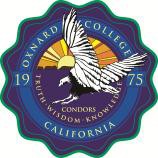  PROFESSIONAL DEVELOPMENT COMMITTEE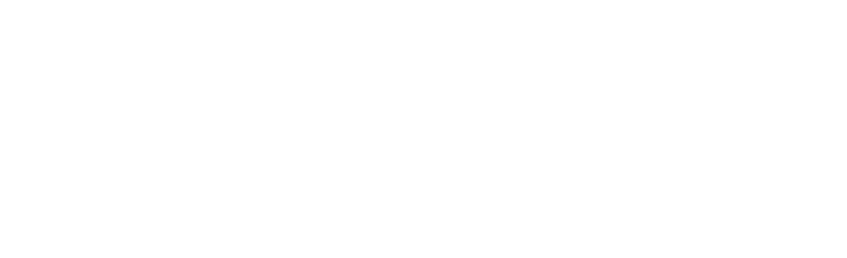 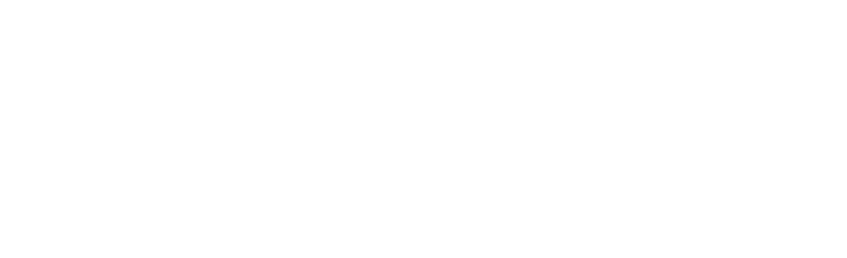 ORDER OF THE AGENDA FOR THE MEETING OFMonday, December 15, 2014 2:00 p.m.Student Services Conference RoomCall to Order and WelcomePublic CommentsApproval of Meeting Minutes  Discussion, Information, and ReviewProfessional Development ProgramOtherAdjournment